Έχω όλα τα γράμματα και τους αριθμούς. Είμαι το ΠΛΗΚΤΡΟΛΟΓΙΟΜε βάζεις στο κεφάλι σου για να ακούς μουσική. Ποιος είμαι; ΤΑ ΑΚΟΥΣΤΙΚΑΕίμαστε δυο και βγάζουμε ήχους. Είμαστε τα ΗΧΕΙΑΕμφανίζω εικόνες, σχήματα, αριθμούς και γράμματα. Ποια είμαι; Η ΟΘΟΝΗΕκτυπώνω τις φωτογραφίες σου. Ποιος είμαι; Ο ΕΚΤΥΠΩΤΗΣΈχω δυο πλήκτρα και το ίδιο όνομα με ένα μικρό ζωάκι.Είμαι το ΠΟΝΤΙΚΙΌσοι επιθυμούν, μπορούν να κατεβάσουν και να εγκαταστήσουν το παρακάτω ελεύθερο λογισμικό. Περιέχει εκπαιδευτικές δραστηριότητες για παιδιά ηλικίας 2 έως 10 ετών και προτείνεται από το Υπουργείο Παιδείας.https://gcompris.net/index-el.htmlΠροτείνονται οι δραστηριότητες της πρώτης ομάδας για ανάπτυξη δεξιοτήτων στον χειρισμό του πληκτρολογίου και ποντικιού.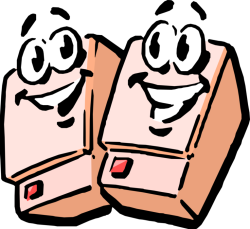 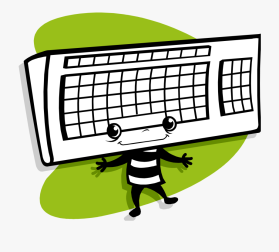 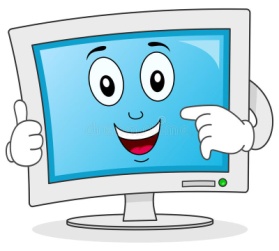 ΗχείαΠληκτρολόγιοΟθόνη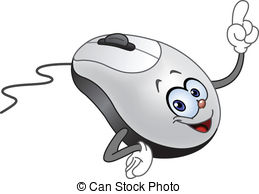 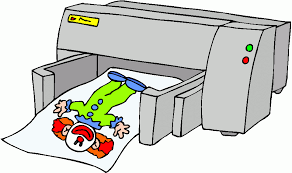 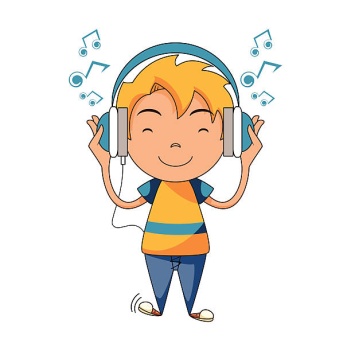 ΠοντίκιΕκτυπωτήςΑκουστικά